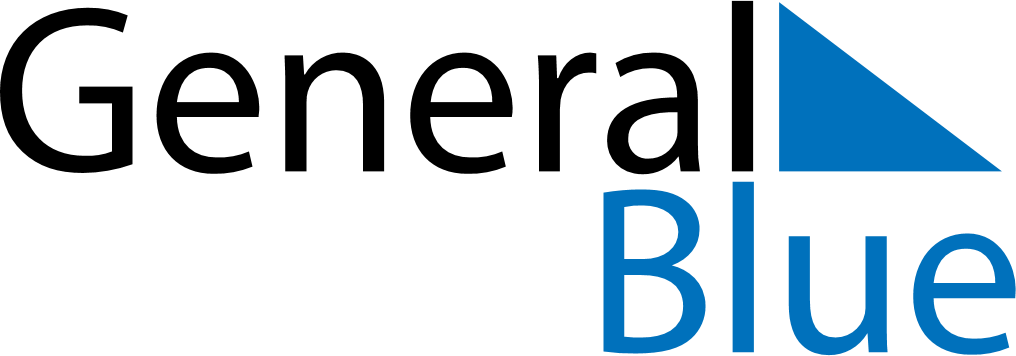 September 2024September 2024September 2024September 2024September 2024September 2024Kampung Bukit Baharu, Melaka, MalaysiaKampung Bukit Baharu, Melaka, MalaysiaKampung Bukit Baharu, Melaka, MalaysiaKampung Bukit Baharu, Melaka, MalaysiaKampung Bukit Baharu, Melaka, MalaysiaKampung Bukit Baharu, Melaka, MalaysiaSunday Monday Tuesday Wednesday Thursday Friday Saturday 1 2 3 4 5 6 7 Sunrise: 7:06 AM Sunset: 7:15 PM Daylight: 12 hours and 9 minutes. Sunrise: 7:05 AM Sunset: 7:15 PM Daylight: 12 hours and 9 minutes. Sunrise: 7:05 AM Sunset: 7:14 PM Daylight: 12 hours and 9 minutes. Sunrise: 7:05 AM Sunset: 7:14 PM Daylight: 12 hours and 8 minutes. Sunrise: 7:05 AM Sunset: 7:13 PM Daylight: 12 hours and 8 minutes. Sunrise: 7:04 AM Sunset: 7:13 PM Daylight: 12 hours and 8 minutes. Sunrise: 7:04 AM Sunset: 7:13 PM Daylight: 12 hours and 8 minutes. 8 9 10 11 12 13 14 Sunrise: 7:04 AM Sunset: 7:12 PM Daylight: 12 hours and 8 minutes. Sunrise: 7:04 AM Sunset: 7:12 PM Daylight: 12 hours and 8 minutes. Sunrise: 7:03 AM Sunset: 7:11 PM Daylight: 12 hours and 8 minutes. Sunrise: 7:03 AM Sunset: 7:11 PM Daylight: 12 hours and 8 minutes. Sunrise: 7:03 AM Sunset: 7:11 PM Daylight: 12 hours and 7 minutes. Sunrise: 7:02 AM Sunset: 7:10 PM Daylight: 12 hours and 7 minutes. Sunrise: 7:02 AM Sunset: 7:10 PM Daylight: 12 hours and 7 minutes. 15 16 17 18 19 20 21 Sunrise: 7:02 AM Sunset: 7:09 PM Daylight: 12 hours and 7 minutes. Sunrise: 7:02 AM Sunset: 7:09 PM Daylight: 12 hours and 7 minutes. Sunrise: 7:01 AM Sunset: 7:09 PM Daylight: 12 hours and 7 minutes. Sunrise: 7:01 AM Sunset: 7:08 PM Daylight: 12 hours and 7 minutes. Sunrise: 7:01 AM Sunset: 7:08 PM Daylight: 12 hours and 7 minutes. Sunrise: 7:00 AM Sunset: 7:07 PM Daylight: 12 hours and 6 minutes. Sunrise: 7:00 AM Sunset: 7:07 PM Daylight: 12 hours and 6 minutes. 22 23 24 25 26 27 28 Sunrise: 7:00 AM Sunset: 7:06 PM Daylight: 12 hours and 6 minutes. Sunrise: 6:59 AM Sunset: 7:06 PM Daylight: 12 hours and 6 minutes. Sunrise: 6:59 AM Sunset: 7:06 PM Daylight: 12 hours and 6 minutes. Sunrise: 6:59 AM Sunset: 7:05 PM Daylight: 12 hours and 6 minutes. Sunrise: 6:59 AM Sunset: 7:05 PM Daylight: 12 hours and 6 minutes. Sunrise: 6:58 AM Sunset: 7:04 PM Daylight: 12 hours and 6 minutes. Sunrise: 6:58 AM Sunset: 7:04 PM Daylight: 12 hours and 6 minutes. 29 30 Sunrise: 6:58 AM Sunset: 7:04 PM Daylight: 12 hours and 5 minutes. Sunrise: 6:57 AM Sunset: 7:03 PM Daylight: 12 hours and 5 minutes. 